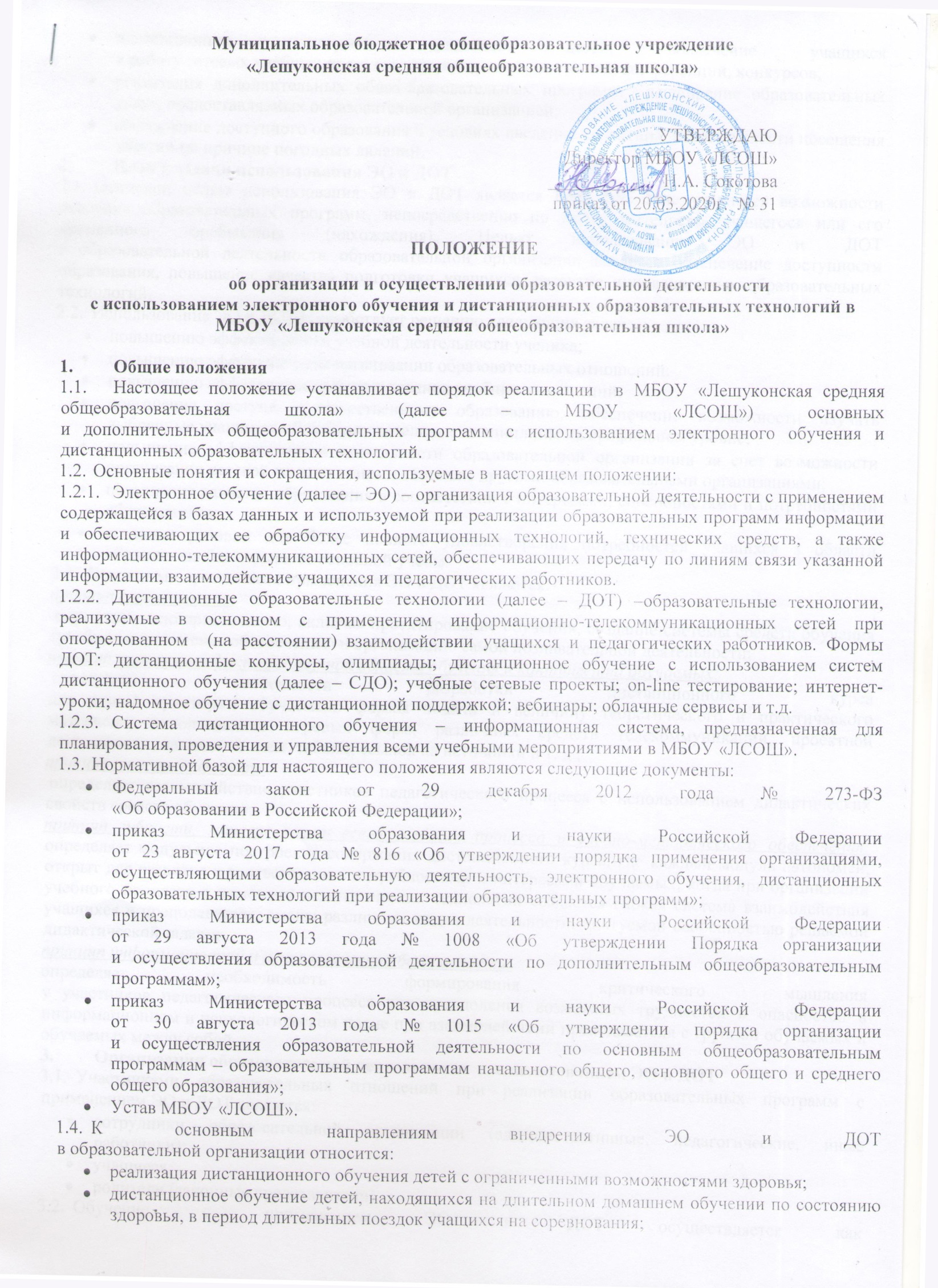 дистанционная поддержка одаренных детей, вовлечение учащихся 
в работу сетевых учебных проектов, дистанционных олимпиад, конференций, конкурсов;реализация дополнительных общеобразовательных программ;  расширение образовательных услуг, предоставляемых образовательной организацией;обеспечение доступного образования в условиях введения карантина, невозможности посещения занятий по причине погодных явлений.Цели и задачи использования ЭО и ДОТОсновной целью использования ЭО и ДОТ является предоставление учащимся возможности освоения образовательных программ, непосредственно по месту жительства учащегося или его временного пребывания (нахождения). Целью использования ЭО и ДОТ 
в образовательной деятельности образовательной организации является обеспечение доступности образования, повышение качества подготовки учащихся, развитие инновационных образовательных технологий.Использование ЭО и ДОТ способствует решению следующих задач:повышению эффективности учебной деятельности ученика;повышению эффективности организации образовательных отношений;повышению эффективности использования учебных помещений;повышение доступа к качественному образованию, обеспечение возможности изучать выбранные учащимся общеобразовательные дисциплины на профильном уровне;повышение эффективности деятельности образовательной организации за счет возможности организации сетевой модели взаимодействия с другими образовательными организациями;повышение качества образования в соответствии с интересами, способностями и потребностями обучающихся;создание условий для более полного удовлетворения потребностей учащихся в области образования без отрыва от основной учёбы.Основными принципами применения ЭО и ДОТ являются:принцип системности: определяет всю организацию, включая проектирование обучения, создание системы средств обучения (учебно-методическое обеспечение) и организацию самой познавательной деятельности; принцип учета специфики предметной области обучения и контингента обучаемых: определяет особенности разработки дистанционного курса 
для разной аудитории обучаемых: формы подачи и величину теоретического и практического материала, использование игровых форм, различных средств телекоммуникаций, проектной деятельности, наглядных схем, таблиц, ссылок на источники и т. д.;принцип интерактивности: определяет взаимодействие участников педагогического процесса с использованием дидактических свойств средств обучения;принцип гибкости, маневренности всего учебного процесса и учебно-методического обеспечения: определяет модульное построение содержания дистанционного курса, где каждый модуль автономен, открыт для развития в соответствии с потребностями и интересами обучаемых, когда при организации учебного процесса с помощью педагогических технологий создается гибкая система взаимодействия учащихся и преподавателя, смены различных видов деятельности, диктуемой особенностью решаемой дидактической задачи;принцип информационной и психологической безопасности:определяет необходимость формирования критического мышления 
у участников педагогического процесса для преодоления возможных трудностей и опасностей в информационном и психологическом плане при взаимодействии преподавателя с группой обучаемых и обучаемых между собой.Организация образовательной деятельности  с использованием ЭО и ДОТУчастниками образовательных отношений при реализации образовательных программ с применением ЭО и ДОТ являются:сотрудники образовательной организации (административные, педагогические, иные работники); учащиеся;родители (законные представители).Обучение с применением ЭО и ДОТ осуществляется как 
по отдельным учебным предметам и курсам, включенным в учебный план образовательной организации, так по всему комплексу предметов учебного плана. При использовании ЭО и ДОТ осуществляются следующие виды учебной деятельности:самостоятельное изучение учебного материала;учебные занятия (лекционные и практические);консультации;текущий контроль;промежуточная аттестация.В ходе реализации образовательной деятельности  с использованием ЭО и ДОТ обучающийся и учитель могут взаимодействовать следующим образом:синхронно, используя средства коммуникации и одновременно взаимодействуя друг с другом (онлайн);асинхронно, когда обучающийся выполняет какую-либо самостоятельную работу (офлайн), а учитель оценивает правильность  ее выполнения и дает рекомендации по результатам учебной деятельности.Выбор порядка взаимодействия определяется конкретными видами занятий, объемом курса и техническими возможностями образовательной организации и обучающегося. Регламент организации электронного обучения:Реализация образовательных программ с применением ЭО и ДОТ осуществляется на основании приказа директора школы и письменного заявления родителей (законных представителей). (Приложение 1).МБОУ «ЛСОШ» формирует расписание занятий 
с использованием ЭО и ДОТ, отвечающее совокупному объему учебной нагрузки и внеурочной деятельности с учетом требований СанПин.МБОУ «ЛСОШ» доводит до участников образовательных отношений информацию о реализации образовательных программ или их частей с применением ЭО и ДОТ.При реализации образовательных программ с применением ЭО  и ДОТ МБОУ «ЛСОШ» ведёт учет и осуществляет хранение результатов образовательного процесса и внутренний документооборот  в электронно-цифровой форме в соответствии с требованиями законодательства РФ.При организации образовательной деятельности с применением ЭО и ДОТ в образовательной организации используются специализированные ресурсы Интернет, предназначенные для дистанционного обучения, и иные информационные источники Сети (электронные библиотеки, банки данных, базы знаний и т.д.) – в соответствии с целями и задачами изучаемой образовательной программы и возрастными особенностями учащихся. МБОУ «ЛСОШ»:обеспечивает доступ учащихся, педагогических работников 
к учебно-методическому комплексу, позволяющему обеспечить освоение учебного материала с использованием ЭО и ДОТ для освоения соответствующей образовательной программы или ее части.устанавливает порядок и формы доступа к используемым образовательной организацией информационным ресурсам при реализации образовательных программ с использованием ЭО и ДОТ.организует повышение квалификации руководящих, педагогических работников для обеспечения использования ЭО и ДОТ  при реализации образовательных программ.Заместитель директора по учебно-воспитательной работе:обеспечивают подготовку педагогического состава для организации обучения с использованием ДОТ и ЭО;осуществляют контроль организации ознакомления всех участников образовательных отношений с документами, регламентирующими организацию обучения с использованием ЭО и ДОТ.обеспечивают учебно-методическую и материально-техническую поддержку обучения с использованием ДОТ и ЭО;обеспечивают представление и утверждение разрабатываемых УМК и дистанционных учебных курсов;обеспечивают своевременное обновление электронного контента информационно-образовательной среды;осуществляют контроль полноты выполнения образовательных программ, качество ведения учебно-педагогической документации и качества обучения с использованием ДОТ и ЭО. Функцию технического сопровождения обучения с использованием ДОТ и ЭО осуществляет техник и учитель информатики. Учитель-предметник:Определяет объем аудиторной нагрузки и соотношение объема занятий, проводимых путем непосредственного взаимодействия педагогического работника с обучающимся, и учебных занятий 
с применением ЭО и ДОТ, в случае необходимости, вносят изменения 
в рабочие программы. Внесение изменений в рабочие программы осуществляется в порядке, установленном локальными нормативными актами;Осуществляет формирование материалов для организации и проведения образовательной деятельности с использованием ЭО и ДОТ (интернет-уроки, вебинары, онлайн-задания, задания для отправки по электронной почте, облачные сервисы, СДО);Планируют и оказывают обучающимся учебно-методическую помощь;Осуществляет текущий контроль освоения обучающимися образовательной программы, в том числе отдельной части или всего объема учебного предмета, курса, дисциплины (модуля) образовательной программы, и проводят промежуточную аттестацию обучающихся в формах, определенных учебным планом, и в порядке, установленном локальным нормативным актом. Результаты текущего контроля успеваемости и (или) промежуточной аттестации фиксируют в электронном журнале;Заполняет электронный журнал в соответствии с рабочими программами.Права участников образовательной деятельности с использованием ЭО и ДОТМБОУ «ЛСОШ» имеет право:Организовать образовательную деятельность с использованием ЭО и ДОТ для группы (класса) обучающихся или для всех учащихся 
в случаях, если образовательную деятельность невозможно организовать 
в образовательной организации по причине аварийной ситуации, карантина 
в связи с высокой заболеваемостью обучающихся и др.Педагогические работники имеют право:На свободу выбора и использования педагогически обоснованных форм, средств, методов обучения и воспитания;На выбор учебных пособий, материалов и иных средств обучения и воспитания в соответствии с образовательной программой и в порядке, установленном законодательством об образовании;На творческую инициативу, разработку и применение авторских программ и методов обучения и воспитания в пределах реализуемой образовательной программы, отдельного учебного предмета, курса, дисциплины (модуля);На защиту профессиональной чести и достоинства, 
на справедливое и объективное расследование нарушения норм профессиональной этики педагогических работников;Родители (законные представители) имеют право:Знакомиться с учебно-программной документацией и другими документами, регламентирующими организацию и осуществление образовательной деятельности с использованием ЭО и ДОТ;Знакомиться с содержанием образования, используемыми методами обучения и воспитания, образовательными технологиями, а также с оценками успеваемости своих детей;Защищать права и законные интересы обучающихся:обращаться для разрешения конфликтных ситуаций к администрации образовательной организации;вносить предложения по составлению расписания занятий, 
по составлению индивидуального учебного плана с учетом способностей 
и интересов ребенка, выполнять требования образовательной организации; поддерживать интерес ребенка к образованию и школе;ставить учителя в известность о рекомендациях врача, особенностях режима.Обучающиеся имеют право:На обучение по индивидуальному учебному плану, в том числе ускоренное обучение, в пределах осваиваемой образовательной программы в порядке, установленном локальными нормативными актами;На уважение человеческого достоинства, защиту от всех форм физического и психического насилия, оскорбления личности, охрану жизни и здоровья;На развитие своих творческих способностей и интересов, включая участие в конкурсах, олимпиадах, выставках, смотрах;Обязанности участников образовательной деятельности 
с использованием ЭО и ДОТМБОУ «ЛСОШ» обязана:Осуществлять свою деятельность в соответствии 
с законодательством об образовании;Создать условия для функционирования электронной информационно образовательной среды, обеспечивающей освоение обучающимися образовательных программ или их частей в полном объеме независимо от места нахождения обучающихся;Обеспечить уровень подготовки педагогических работников, соответствующий применяемым технологиям;Педагогические работники обязаны:Осуществлять свою деятельность на высоком профессиональном уровне, обеспечивать в полном объеме реализацию преподаваемых учебных предмета, курса, дисциплины (модуля) в соответствии с утвержденной рабочей программой;Соблюдать правовые, нравственные и этические нормы, следовать требованиям профессиональной этики;Уважать честь и достоинство обучающихся и других участников образовательных отношений;Применять педагогически обоснованные и обеспечивающие высокое качество образования формы, методы обучения и воспитания;Учитывать особенности психофизического развития обучающихся и состояние их здоровья, соблюдать специальные условия, необходимые для получения образования лицами с ограниченными возможностями здоровья, взаимодействовать при необходимости 
с медицинскими организациями.Родители (законные представители) обязаны обеспечить получение их детьми общего образования.Обучающиеся обязаны:Выполнять требования Устава образовательной организации 
и локальных нормативных актов по вопросам организации и осуществления образовательной деятельности;Добросовестно осваивать образовательную программу, выполнять индивидуальный учебный план, выполнять задания, данные педагогическими работниками в рамках образовательной программыУважать честь и достоинство других участников образовательных отношений.Техническое обеспечение использования ЭО и ДОТ 
в образовательной организации Образовательные отношения с использованием ЭО и ДОТ обеспечивается следующими техническими средствами:рабочее место учителя в каждом учебном кабинете;программным обеспечением для доступа к локальным и удаленным серверам с учебной информацией и рабочими материалами для участников учебного процесса.локальной сетью с выходом в Интернет. Техническое обеспечение учащегося с использованием ЭО 
и ДОТ. Учащиеся дома должны иметь:персональный компьютер с возможностью воспроизведения звука 
и видео;канал подключения к Интернет;программное обеспечение для доступа к удаленным серверам 
с учебной информацией и рабочими материалами.Заключительные положения Настоящее Положение вступает в силу с момента его утверждения. Положение утверждается директором образовательной организации. При необходимости в Положение могут быть внесены изменения и дополнения.Данное положение действует до принятия нового Положения.Приложение 1К Положению об организации и осуществлении образовательной деятельности с использованиемэлектронного обучения и дистанционных образовательных технологийв МБОУ «ЛСОШ» Директору МБОУ «Лешуконскаясредняя общеобразовательная школа»  Сокотовой Н.А.от ___________________________________________________________________________________________________                                                                                                                                                   (домашний адрес)	тел._____________________________________________ЗАЯВЛЕНИЕ Прошу Вас организовать обучение моего(ей) сына (дочери)______________________________ ученика(цы)_________класса, «___» ____________ _______ года рождения  с использованием электронного обучения и дистанционных образовательных технологий  с 30 марта 2020 года.«___» ___________ 20__г.                              ______________ ________________________________                                                                    подпись                                   расшифровка подписи